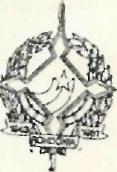 GOVERNO DO ESTADO DE RONDÔNIAGOVERNADORIADECRETO N. 775 DE 27 DE DEZEMBRO DE 1982O GOVERNADOR DO ESTADO DE RONDÔNIA, no uso de suas atribuições legais,DECRETA:Fica autorizado o servidor MAURO DA CUNHA BASTOS, Diretor do Departamento de Ciência e Tecnologia da Secretaria de Estado de Industria, Comércio, Ciência e Tecnologia, Cadastro n? 2.583, a se deslocar ate a cidade de Brasi lia-DF, para participar de reunião junto ao Conselho Nacional de Pesquisa e Desenvolvimento Científico e Tecnológico-CNPq com o objetivo de acertar detalhes da Feira Tecnológica de Rondônia no período de 19 a 22 de dezembro de 1982. /Porto Velho-RO, 27    de dezembro     de 1 982.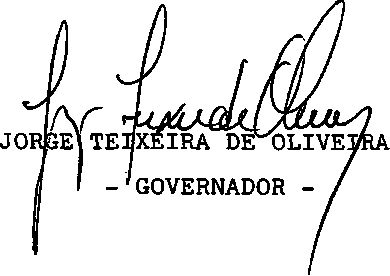 